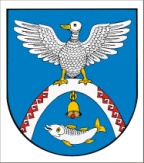 Об организации транспортного обслуживания населения между поселениями в границах Новоторъяльского муниципального района Республики Марий ЭлВ соответствии с Федеральным законом от 13 июля 2015 г. № 220-ФЗ «Об организации регулярных перевозок пассажиров и багажа автомобильным транспортом и городским наземным электрическим транспортом в Российской Федерации и о внесении изменений в отдельные законодательные акты Российской Федерации»Собрание депутатов Новоторъяльского муниципального районаРеспублики Марий ЭлРЕШИЛО:1. Определить уполномоченным органом на осуществление 
функций по организации регулярных перевозок пассажиров и багажа автомобильным транспортом между поселениями в границах Новоторъяльского муниципального района Республики Марий Эл администрацию Новоторъяльского муниципального района Республики Марий Эл (далее - уполномоченный орган).2. Ведение реестра муниципальных маршрутов регулярных перевозок между поселениями на территории Новоторъяльского муниципального района Республики Марий Эл осуществляется уполномоченным органом в электронном виде.3. Признать утратившим силу решение Собрания депутатов муниципального образования «Новоторъяльский муниципальный район» 
от 31 мая 2017 года № 217 «Об организации транспортного обслуживания населения между поселениями в границах муниципального образования «Новоторъяльский муниципальный район», за исключением пункта 3.4. Обнародовать настоящее решение на информационном стенде Собрания депутатов Новоторъяльского муниципального района Республики Марий Эл в установленном порядке и разместить в информационно-телекоммуникационной сети «Интернет» официального интернет-портала Республики Марий Эл (адрес доступа: http://mari-el.gov.ru/toryal). 5. Настоящее решение вступает в силу после его обнародования.6. Контроль за исполнением настоящего решения возложить на постоянную комиссию по бюджету, налогам, собственности и инвестициям.Глава Новоторъяльского муниципального района                                                                 Е. НебогатиковРОССИЙ ФЕДЕРАЦИЙ МАРИЙ ЭЛ РЕСПУБЛИКАУ ТОРЪЯЛ  МУНИЦИПАЛ  РАЙОНЫНДЕПУТАТ-ВЛАК  ПОГЫНЖО МАРИЙ ЭЛ РЕСПУБЛИКАПУНЧАЛРОССИЙСКАЯ ФЕДЕРАЦИЯ РЕСПУБЛИКА МАРИЙ ЭЛСОБРАНИЕ ДЕПУТАТОВ НОВОТОРЪЯЛЬСКОГО МУНИЦИПАЛЬНОГО РАЙОНА РЕСПУБЛИКИ МАРИЙ ЭЛРЕШЕНИЕДвадцать пятая сессияседьмого созыва№ 20908 декабря  2021 года